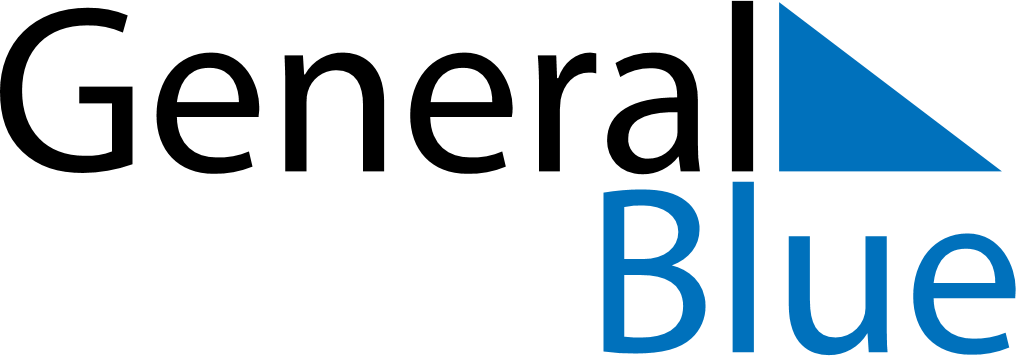 November 2020November 2020November 2020November 2020SpainSpainSpainSundayMondayTuesdayWednesdayThursdayFridayFridaySaturday12345667All Saints’ DayAll Saints’ Day (substitute day)89101112131314151617181920202122232425262727282930